Уважаемые односельчане! Дан старт ППМИ-2023! По этой программе в сельском поселении очень много уже сделано. Это ремонт школы МБУ НОШ д. Соколовка, ремонт СДК д. Соколовка, построено тёплое пожарное депо, приобретён трактор МТЗ-82.1 снегоуборочным отвалом, капитальный ремонт кладбища д. Старошарипово. В 2021 году приобретена тележка ПТС-4,погрузчик КУН-10, роторная косилка КРН-2,4.. В 2022 году проведён капитальный ремонт ограждения и благоустройство территории кладбища д.Новошарипово.В скором времени начнём предварительные собрания.Пожелаем нам и на ППМИ- 2023 года удачи!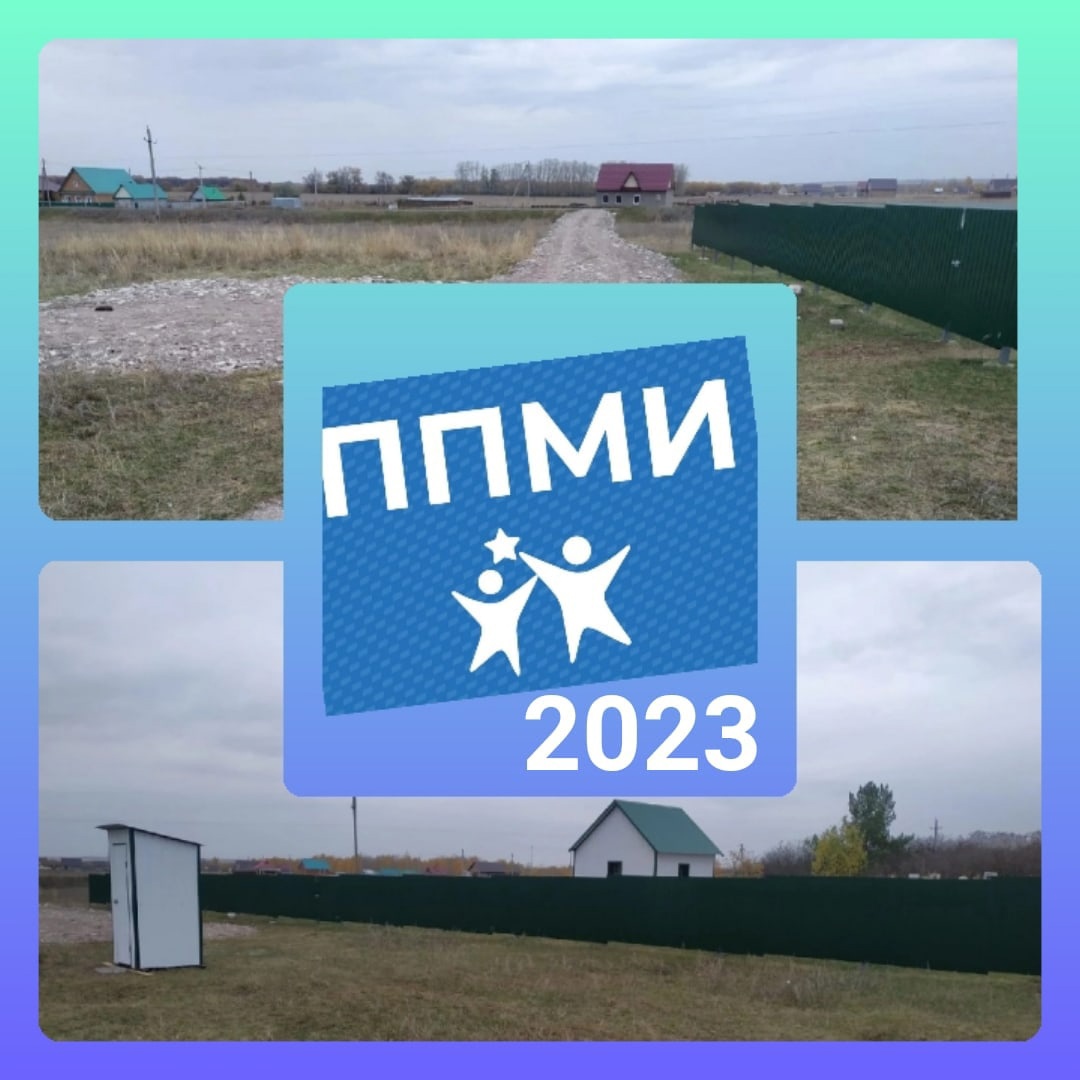 